              Муниципальное автономное общеобразовательное учреждениедополнительного  образования детейдетский экологический центр «Косатка»                          Занятие  «Я тигренок, а не киска»                                    Педагог Усовская  Светлана Юрьевна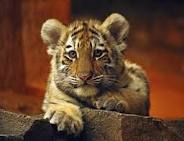                                              Хабаровск, 2013 Занятие начинается с тренинга «Броуновское движение».Музыка.Все участники собираются тесной кучкой вокруг ведущего.Под музыку все участники свободно передвигаются. В любой момент ведущий может дать сигнал: «Соберитесь в группы по 5 человек (по 3, по,7….) Участникам необходимо организовать такие группы, встав в круг и взявшись за руки. Так несколько раз, меняя число человек в группах .(когда группы соберутся по 4 человека –этой командой они проходят в зал и рассаживаются за столами.На экране слайд-«Тигриный марафон»Кадр1Дорогие ребята! Начать наше занятие со стихотворения, которое прочитает нам Лимешенко ТаняТигр и кроликСильной лапой полосатойТигр кролика поймал.Грозно прорычал усатый:«Все, дружочек, отскакал!»Хоть у кролика от страхаСердце замерло в груди,Думал кролик, хоть и ахал:«Ну, тигрище, погоди,Даже этакого зверяЯ смогу перехитрить!»Все обдумал, все примерил,Тихо начал говорить:«Вот зубищи — так зубищи!Вот так силища в клыках!А лапищи-то, лапищи!Я зажат в них как в тисках!Не придумал бы нарочноЯ больших таких когтей.После льва тебя уж точноМожно звать царем зверей!Я сгораю от желаньяХраброй гибели такой!Вот бы только на прощаньеМне попасть к себе домой.Там в норе мои крольчатаПьют на ужин молоко.Ох и жирные ребята...Кстати, здесь не далеко.»И ослабил тигр хваткуПредставляя деток вкус.А ушастый наш украдкойСиганул в соседний куст.Дорогие ребята, может вы  знаете какие-нибудь стихи о тигре?  Такой ли он наивный, чтобы верить кролику?А что вы можете рассказать о тигре. Какой он?(ребята рассказывают, что о нем знают.)Выступление о тигре  7-10 минут –показ тигра  на экране.Я  -Дорогие ребята. Вы сегодня настоящие художники,  и мы начинаем наше путешествие по тигриной тропе и все,  что вы сегодня увидите, узнаете, вспомните, сделаете -  можете  представите в своих рисунках, плакатах и познакомить всех зрителей со своими работами. У каждой группы –получится свой раздел  выставки. Как вы ее наполните, чем, зависит от вас. Все что вы считаете важным и нужным – можете нарисовать, написать. Выставка получится эксклюзивная. Перед вами лежит лист ватмана, и сейчас я раздам вам  листочки, которые может быть помогут назвать раздел выставки: 1 Краса и гордость Дальнего Востока –амурский  тигр.2. По следам тигра.3. Убить нельзя -сохранить!4.Встречи  с амурским тигром.А сейчас я хочу познакомить  вас с командой,  с которой мы будем путешествовать рисовать:Слайд №2художник –Ткачук НастяТема. Нарисовать тигра.Цель : образное восприятие тигра и овладение навыками рисования тигра Задачи:- научить рисовать тигра по образцу-уметь разукрасить тигра и передать настроение красками.Ход работы. Работа индивидуальная.  Настя показывает фотографию тигра и просит ребят ответить на вопрос, что они могут сказать о  внешности тигра? Какой он? Расцветка, внешний вид. Затем просит внимательно смотреть,  как она рисует,  и ребята должны повторять за ней эскиз по-шагово.  Дорогие ребята, а перед тем, как  вы его разукрасите, дорисуете место  его пребывания, обозначите – время года, я хочу вам прочитать один текст.«В этот миг, этот зверь казался произведением тончайшего искусства. Его короткая шерсть сверкала в лучах солнца. Чёрные полоски красовались по светло-коричневой, почти оранжевой спине, и доходили и до светлого живота. Длинный хвост, украшенный тёмными кольцами и полукругами, двигался плавно справа влево и обратно. Уши иногда двигались, выдавая с каким вниманием зверь прислушивался ко всем звукам вокруг. Зелёные глаза обводили местность умным взглядом. Тигр дышал ровно, то втягивая в себя воздух своим розовым носом, то выпуская его обратно. Если бы хищник открыл пасть, наблюдатель смог бы увидеть прекрасные, но тем не менее устрашающие длинные клыки, будто ножи, которые всегда готовы  впиться в плоть жертвы. Всё в нём говорило о сдержанной свирепости, главное сдержанной, но это до поры, до времени... Тигр слегка приоткрыл пасть - белоснежные усы приподнялись. Послышался глухой рык.»А теперь –творите. Время для выполнения 40 минут.На следующем этапе они  самостоятельно дорисовывают место пребывания тигра и красками рисуют  пребывание его в тайге в разные времена года.Затем дети презентуют свои рисунки.Результат. Ребенок выполнит задание и научится рисовать тигра. Я думаю, что теперь вы можете дорисовать место расположения тигренка, время года.